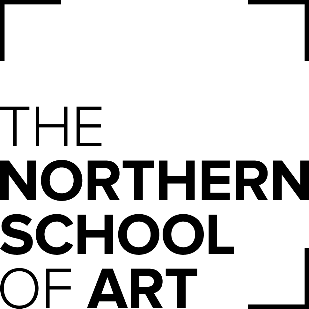 AGENDAMEETING OF THE CORPORATION BOARD TO BE HELD ON FRIDAY 12 MARCH 2021 AT 1330 BOARDROOM, HARTLEPOOL & VIA MS TEAMSITEMITEMPURPOSEBOARD LEADCHAIR’S BUSINESSCHAIR’S BUSINESSWelcome and IntroductionsInformationChairApologies for AbsenceInformationChairQuorumInformationChairDeclaration of InterestInformationChairUnconfirmed minutes of the last meeting held on 5 February 2021ApprovalChairMatters ArisingDiscussChairMember’s updateUpdateChair / AllConfidential ItemSUSTAINABILITYSUSTAINABILITYSUSTAINABILITYSUSTAINABILITYSUSTAINABILITYManagement AccountsInformation VP (Resources)Confidential ItemKPIsInformationVP (Resources)Update on Risk Management & Risk RegisterInformationVP (Resources)HE ApplicationsInformationVP (Employability & External Relations)EXCELLENT STUDENT EXPERIENCEEXCELLENT STUDENT EXPERIENCEEXCELLENT STUDENT EXPERIENCEEXCELLENT STUDENT EXPERIENCEEXCELLENT STUDENT EXPERIENCEEXCELLENT STUDENT EXPERIENCEStudent VoiceInformationStudent GovernorLockdown UpdateInformationVP HE & VP (Student Experience)GOVERNANCE AND COMPLIANCEGOVERNANCE AND COMPLIANCEGOVERNANCE AND COMPLIANCEGOVERNANCE AND COMPLIANCEGOVERNANCE AND COMPLIANCEFinancial RegulationsDiscussionVP (Resources)Health & Safety PolicyApprovalVP (Resources)Minutes of Sub Committees CPG – JanuaryFinance – NovemberInformationChairs of CommitteesOTHER MATTERSOTHER MATTERSOTHER MATTERSOTHER MATTERSOTHER MATTERSOfS Reportable EventsInformationPrincipal22.Confidential ItemsDiscussChair23.Any other competent business24.Review of meeting DiscussChair25.Date and Time of Next Meeting: The next meeting of the Corporation Board will be held on Friday 23 April 2021, at 1330hrs via Video Conference Call.Date and Time of Next Meeting: The next meeting of the Corporation Board will be held on Friday 23 April 2021, at 1330hrs via Video Conference Call.Date and Time of Next Meeting: The next meeting of the Corporation Board will be held on Friday 23 April 2021, at 1330hrs via Video Conference Call.Date and Time of Next Meeting: The next meeting of the Corporation Board will be held on Friday 23 April 2021, at 1330hrs via Video Conference Call.